【汪美凤】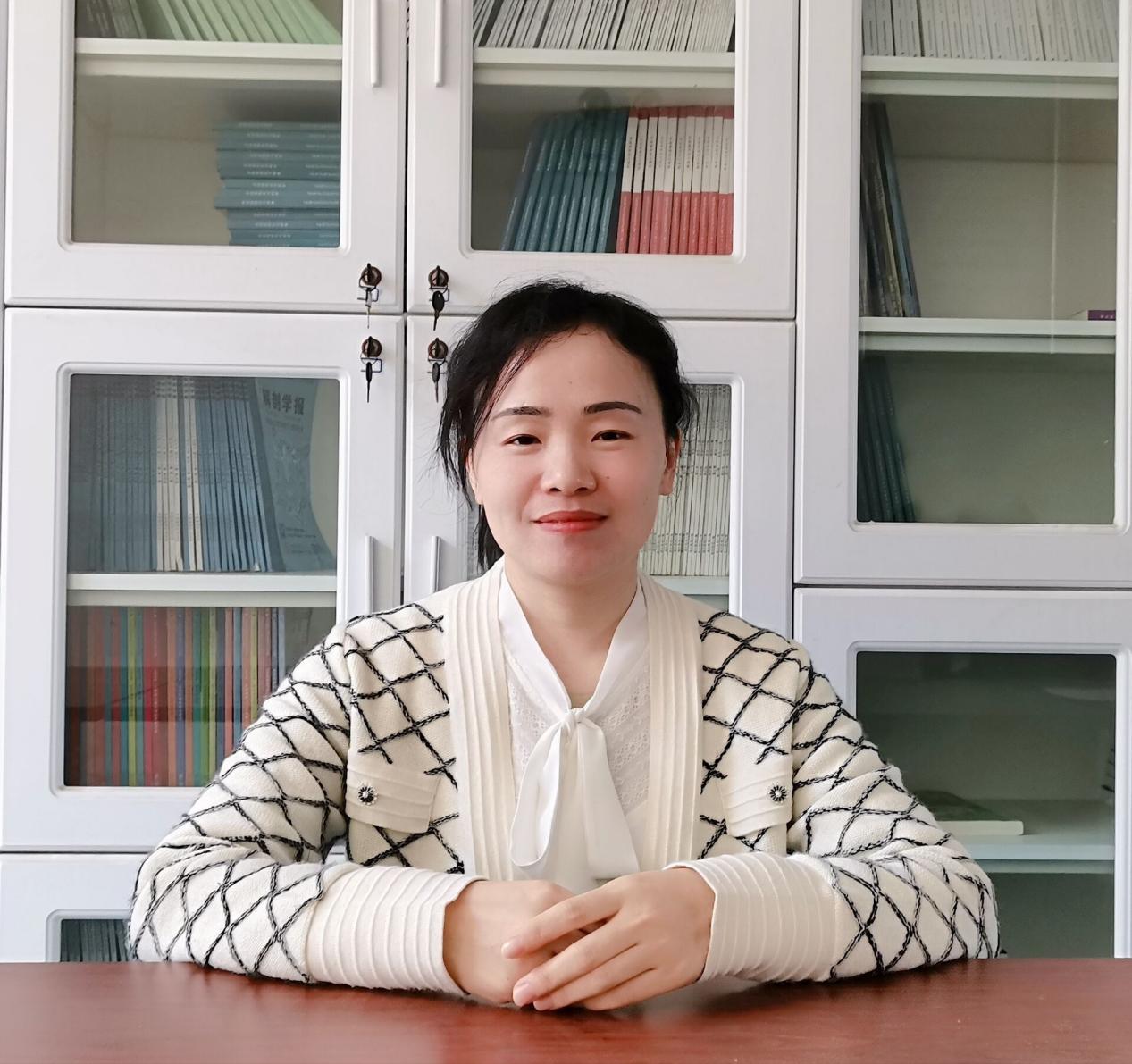 教师简介：主要从事膳食纤维以及食品安全控制检测方法的研究，发表相关论文6篇，参与5项教科研项目，多次指导学生在安徽省大学生食品创新设计大赛中获得奖项。一、主讲课程本科生：《食品贮藏学》，《食品分析实验》，《微生物发酵工程实验》二、教育和工作经历2018.07 — 至今        安庆师范大学             实验师2008.09 — 2011.06      西南大学                 食品科学硕士三、教学科研项目情况1.纵向：参与安徽省教育厅科学研究重点项目（2022AH051049）2.横向：参与安徽华泰纺织有限公司污水处理站性能提升等多项产学研项目四、发表论文情况1.汪美凤,王娣. 钴掺杂氮化碳传感器电化学检测牛奶中双酚A,安庆师范大学学报（自然科学版）,2023,29(04):90-95.2.汪美凤,李文娟,吴双双等.百香果果皮生物活性成分提取与开发利用研究进展,安徽农业科学,2022,50(19):16-19.3.叶发银,汪美凤,刘嘉. 挤压处理番茄皮膳食纤维的化学组成与结构. 食品科学,2014,35(13):43-48.4.汪美凤, 胡娟, 郑刚. 微流控芯片在食品安全分析中的应用. 食品工业科技, 2011,32(2):401-403.五、获奖及荣誉情况（包括指导学生）1. 2023年指导的学生在安徽省大学生食品创新设计大赛中获得一等奖，本人被评为优秀指导老师。2023年指导的学生在第六届安徽省大学生生命科学竞赛中获得一等奖，在第八届全国大学生生命科学竞赛中获得三等奖；3.2021年指导的学生在安徽省大学生食品创新设计大赛中获得三等奖；4.2019年指导的学生在安徽省大学生食品设计创新大赛中获得三等奖，5.2019年在指导毕业生实习工作中获得安庆师范大学优秀指导老师称号；6.2018年指导的学生在安徽省大学生食品创新设计大赛中获得一等奖，本人被评为优秀指导老师。姓 名汪美凤性 别女出生年月198602学 位硕士专业食品科学职 称实验师E-mail993639342@qq.com